GEREFORMEERDE KERK WAPADRANTSONDAG 10 FEBRUARIE 2019KONTEMPORÊRE DIENSTeksgedeelte: Markus 4:35-41Tema: Deur die stormInleidingMama always said life was like a box of chocolates. You never know what you’re gonna get...Dié van ons wat die fliek Forrest Gump gesien het, onthou hierdie aanhaling van die hoofkarakter Forrest Gump.En iets hiervan is baie waar: die lewe is onvoorspelbaar. Jy kan nooit regtig seker wees wat volgende gaan gebeur nie. Partykeer is dit verrassend en heerlik. Partykeer skokkend en pynlik.Hoe gaan dit met jou?Wat is aan die gang in jou lewe?Voorspoedig? Met lekker verrassings?Of dalk sleg? Met skokke en pynlike ervarings?Is daar dalk ‘n storm wat woed in jou lewe?Party storms is meer prakties van aard: finansiële probleme, gesondheidsprobleme, ‘n ongeluk. Party is meer emosioneel van aard: huweliksprobleme, depressie, geloofsworsteling.Maar uiteindelik raak dit alles ‘n mens se diepste binneste. Jou diepste gedagtes. Want ons is mense met emosies. Diep gedagtes.Wanneer daar so ‘n storm in ‘n mens se lewe woed, is ‘n mens se eerste gedagte natuurlik dat jy graag wil hê dat die storm moet ophou. Wanneer jy dan daaroor bid, is dit dikwels een van die eerste dinge wat ‘n mens die Here vra om te doen: laat asseblief die storm ophou!In ons teksgedeelte lees ons ook van ‘n storm. Maar dan iets verrassends in Jesus se hantering daarvan.Kom ons lees Markus 4:35-41 (1983 Afrikaanse Vertaling):Laat daardie middag sê Jesus vir sy dissipels: “Kom ons vaar oorkant toe.”Hulle het toe die mense wat daar was, daar laat bly en Hom saamgeneem in die skuit waarin Hy gesit het. Daar was ook nog ander skuite by.Skielik het daar ‘n groot storm losgebars, en die golwe het in die skuit geslaan, sodat die skuit al begin vol word het.Jesus het op die bank in die agterstewe gelê en slaap. Hulle maak Hom toe wakker en sê vir Hom: “Meneer, gee U nie om dat ons vergaan nie?”Toe staan Hy op, bestraf die wind en sê vir die see: “Hou op! Bedaar!”Die wind het gaan lê en daar het ‘n groot stilte gekom.Toe sê Hy vir hulle: “Waarom is julle bang? Het julle dan nie geloof nie?”Hulle is met groot ontsag vervul en het vir mekaar gesê: ”Wie kan Hy tog wees dat selfs die wind en die see Hom gehoorsaam?”   Aangrypend, nie waar nie? Op meer as een manier...Kom ons kyk na ‘n paar sake in hierdie gedeelte.Jesus is mensDie eerste saak wat duidelik na vore kom hier, is dat Jesus ware mens is. Hy is moeg. Hy slaap. Uitgeput van die vorige paar dae se werk.Hy het ‘n klomp mense gesond gemaak, bose geeste uitgedryf, gepreek, verduidelik. Die nuus oor Hom het soos ‘n veldbrand versprei. Hordes mense het om Hom begin saamdrom. Almal wou sien wat Hy doen. Dit was die ideale geleentheid om te preek, oortuig, tot geloof te bring.In hoofstuk 4:1 lees ons dat Jesus noodgedwonge in ‘n skuit teen die oewer gaan sit. Anders het die mense Hom heeltemal vertrap. Daar, in die vlak water van die See van Galilea preek en verduidelik Hy. Daar is ‘n groot skare. Dan, laatmiddag, sê Jesus vir sy dissipels: “Kom ons vaar oorkant toe.”Hy is nou eers klaar hier. Hy gaan nou voort op sy pad. Daar is werk om te doen aan die oorkant van die See (binnelandse meer).Terwyl hulle oorkant toe vaar, raak Jesus aan die slaap op die bank in die agterstewe van die skuit. Hy is ware mens. Hy is moeg. Hy het rus nodig. Dit vat geweldig baie energie om sy vol program te handhaaf.Hy raak vas aan die slaap.Hoekom is dit so belangrik om raak te sien dat Jesus ook moeg geword en slaap nodig gehad het?Want dit wys dat Hy waarlik ‘n ware mens geword het. As ware mens en ware God tegelyk, het Hy sy verlossingswerk kom doen. As ware mens het Hy volledig geïdentifiseer met die stukkende, sondeverlore mens. En só het Hy die ware Middelaar tussen God en mens geword: ware mens en ware God tegelykertyd.Met net een verskil natuurlik: Hy het geen sonde ooit gehad nie.Oorkant toe‘n Tweede saak wat ons goed moet raaksien, is dat Jesus presies geweet het wat sou gebeur en dat Hy daarvoor beplan het.Hoekom wou Hy na die oorkant toe vaar? Sommer net omdat Hy lus was? Of dalk omdat Hy van die skare mense wou wegkom?Nee, Jesus het geweet dat daar belangrike werk vir Hom oorkant gewag het. Hy was nodig daar. Dit was nou tyd om daar uit te kom.Wat het oorkant gewag?Ons lees daarvan in hoofstuk 5. Daar was ‘n man met ‘n geweldige probleem. ‘n Klomp demone het gelyk van hom besit geneem. Hy het Jesus nodig gehad om hom te bevry. Die koninkryk moes ook in hierdie arme man se lewe gestalte kry. Daarom vaar Jesus oorkant toe – na hom toe. Om te gaan help.Die stormMaar dan breek daar ‘n geweldige storm los oor die see van Galilea. Uit Markus se vertelling kom ons agter dat die dissipels wat saam met Jesus in die skuit was, bang en desperaat geword het. 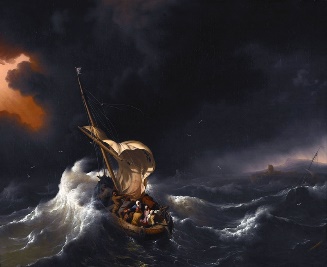 ‘n Klompie van hulle het immers die see van Galilea geken. Dit was hulle werkplek. Hulle het daar vis gevang vir ‘n lewe. Dis tog interessant dat daar op so ‘n binnelandse meer so ‘n hewige storm kon ontstaan. En tog sê navorsers dat dit redelik gereeld voorgekom het – trouens, vandag nog gebeur dit blykbaar heel dikwels daar.Ek sien eendag dat iemand skryf: dit is nie die water rondom die boot wat gevaarlik is nie, dit is die water in die boot waarvoor jy moet oppas.Dit is presies wat hier gebeur. Ons lees dat die golwe in die skuit geslaan het, sodat die skuit al begin vol word het. Die kans dat die skuit sou sink, het al groter geword. Dan was hulle lewens in gevaar. Waarskynlik kon nie almal van hulle swem nie...Kyk nou die vraag van die dissipels wanneer hulle uiteindelik vir Jesus wakker maak: “Meneer, gee U nie om dat ons vergaan nie?”Kyk net hoe vlak lê die verwyt en beskuldiging in hulle woorde:“U gee nie om nie. U stel nie belang in wat met ons gebeur nie. Ons is in gevaar en U weet dit nie eens nie. Waar is U? U slaap...!”Jesus se reaksieJesus antwoord hulle nie dadelik nie.Eers maak Hy die storm stil. Hy praat met die wind en die see: “Hou op! Bedaar!”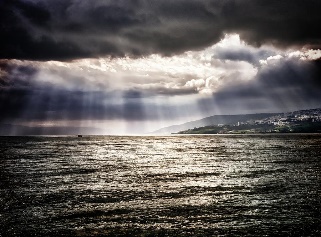 Dan gaan lê die wind. En dit word doodstil.Nou is daar ‘n ideale geleentheid vir Hom om te preek. Om hulle te leer. Met krag in sy woorde.En wanneer Hy dan begin praat, antwoord Hy hulle met ‘n teenvraag wat diep sny: “Waarom is julle bang? Het julle dan nie geloof nie?”Sien jy die verwyt in sý woorde?“Julle verstaan nog steeds nie. Julle is bang, maar die Seun van God is hier by julle. Julle het die afgelope klompie dae tog gesien watter wonderwerke Ek doen. En noudat julle bang gemaak word deur die wind en die golwe, kom sit die vrees wydsbeen op julle skouers!” “Was alles wat Ek tot dusver gesê en gedoen het dan verniet? Waar is julle geloof? Ware geloof bring tog vertroue: vertroue op God. Vertroue dat God in beheer is. Dat Hy julle vashou. Dat Hy julle nooit sal verlaat nie. Vertrou julle dan nie?”Geen begrip nieMaar dan sien ons dat die dissipels nog steeds nie verstaan nie.Want ons lees dat hulle nog steeds net vaskyk teen die wind en die golwe wat bedaar het. Hulle sien net dat die elemente wat hulle bedreig het, nou stil is. En dat Jesus daartoe in staat is.Ja, natuurlik is dit ook belangrik: om te sien en te glo dat Hy God is. Om die almag waarmee Hy werk te kan sien en erken. En om in verwondering voor Hom te buig. Hy is waarlik God!En Hy gebruik so dikwels sy almag om ons te red en te bewaar. Baie van ons kan vir mekaar vertel hoe die Here dit ook al met ons gedoen het. Wanneer dit in sy onpeilbare raadsplan so bestaan, huiwer Hy nie om sy almag in te span en sy kind te red nie.Maar tog gebeur dit nie altyd so nie...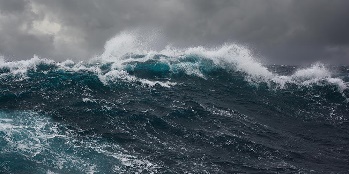 Partykeer keer die Here nie die storm nie.Partykeer laat Hy toe dat die storm met groot geweld oor ons losbreek. Hoekom?Omdat Hy nie omgee nie?Omdat Hy ons gelos het?Omdat Hy magteloos is?Hoegenaamd nie.In sy raadsplan gebruik die Here die storms van die lewe op meesterlike manier om ons nader aan Hom te bring en ons geloof te laat groei. Om ons te leer vertrou. Om ons verhouding met Hom dieper te laat groei. Om ons beter te laat verstaan dat die storm nie die hoofsaak is nie. Hy is die hoofsaak. Hy moet ons fokus wees en bly! Partykeer laat hy toe dat die storm ons heeltemal onderstebo slaan. Partykeer keer Hy voordat dit te erg word. Maar altyd bly Hy in beheer. Hy weet wat ons nodig het. Hy is met ‘n wonderlike fyn plan in elkeen van ons se lewe besig. Kyk ‘n bietjie mooi wat vertel Markus: die storm het losgebars en die golwe het in die skuit geslaan, sodat die skuit al begin vol word het. Sien: die bedreiging was daar, maar dit was nog nie die einde nie. Dit het gelyk soos die einde, maar was nog nie. Hulle was bang, maar nog niemand van hulle het in die water geval of begin verdrink nie... En wat is hulle eerste reaksie? “Die Here stel nie belang nie. Hy gee nie om nie.”Is dit nie hoe ek en jy dikwels reageer nie?Het jy dalk ook al die Here verwyt vir die storms in jou lewe wat Hy nie keer nie?Het jy Hom dalk ook al daarvan beskuldig dat Hy nie omgee nie? Is jy dalk nou nog kwaad vir die Here dat Hy sekere slegte dinge in jou lewe toegelaat het – en dit nie gekeer het nie?Jesus se optrede en sy woorde hier in Markus 4 wys ons iets wat ons dalk nie vantevore raakgesien het nie.Wat doen Hy terwyl die storm woed?Hy slaap.En nie net omdat Hy moeg is nie. Hy slaap ook omdat Hy weet: hierdie storm is nie die fokus nie. Dit is net iets waardeur hulle moet gaan. Die fokus lê op ‘n ander plek. En God bly nog altyd in beheer.Hy weet dit is nie die tyd dat Hy of een van sy dissipels se lewe tot ‘n einde gaan kom nie. Daar is nog eers ander werk wat hulle moet doen.Maar selfs al sou dit dan die einde wees, weet Hy dat Hy nog steeds sy Vader volledig kan vertrou.Onthou jy hoe hartverskeurend Hy aan die kruis uitgeroep het: “My God, my God, waarom het U My verlaat!”Totaal oorgelewer. Totaal alleen.En toe Hy die laaste asem uitblaas?Toe sê Hy: “Vader, in u hande gee Ek my gees oor.”Veilig en geborge. Waar Hy behoort. Met die grootste vertroue.SlotDaar is heelwat meer agter Markus se vertelling van hoe Jesus die storm stilgemaak het.Jesus wys meer as net dat Hy mens en God tegelykertyd is.Hy wys meer as net dat ook die natuur moet buig voor sy Goddelike mag en vermoë.Hy wys ons iets van die manier waarop Hy ons lei deur storms heen – om in die groter prent te fokus op Hom – en sy koninkryk en dit wat ewigheidswaarde het.Hy wys ons om in alles – en ten spyte van alles – in geloof aan Hom vas te hou en Hom te vertrou.Om met rustige vertroue voort te gaan om te bly doen wat ons kan, maar met die sekerheid dat God drie-enig elke oomblik saam met ons is. Hoe erg die storm ookal woed! Hy is God.Hy is in beheer.Hy het ons lief.Hy het ons vrygekoop met sy eie liggaam en bloed. Met sy lewe.Hy het ons gered. Hy sal ons nooit alleen laat nie.Selfs al lyk dit of die storm jou nou gaan oorweldig:Moenie vir God verwyt nie. Moet Hom ook nie beskuldig nie.Hou aan om in geloof aan Hom vas te hou – en op Hom te vertrou.Hy is besig om jou deur die storm te neem. Hy bring jou nader aan Hom – waar jy hoort.Hy leer jou om op Hom alleen te bly fokus.Hy gee jou rus en vrede.Amen.